PWG 3D Print Job Ticket and Associated Capabilities v1.0
(PJT3D)Status: ApprovedAbstract: This document describes the PWG Semantic Model Print3D service schema for embedded Job Tickets. The schema is based on the IPP 3D Printing Extensions v1.0 (3D) and suitable for data exchange and embedding within common 3D file formats such as 3MF and 3D PDF documents so that user intent is preserved regardless of the transport or workflow used.This is a PWG Best Practices document. For a definition of a "PWG Best Practices" document, see:http://ftp.pwg.org/pub/pwg/general/pwg-process30.pdf This document is available electronically at:http://ftp.pwg.org/pub/pwg/informational/bp-smpjt3d10-20170818.docxhttp://ftp.pwg.org/pub/pwg/informational/bp-smpjt3d10-20170818.pdfCopyright © 2017 The Printer Working Group. All rights reserved.This document may be copied and furnished to others, and derivative works that comment on, or otherwise explain it or assist in its implementation may be prepared, copied, published and distributed, in whole or in part, without restriction of any kind, provided that the above copyright notice, this paragraph and the title of the Document as referenced below are included on all such copies and derivative works.  However, this document itself may not be modified in any way, such as by removing the copyright notice or references to the IEEE-ISTO and the Printer Working Group, a program of the IEEE-ISTO. Title:  PWG 3D Print Job Ticket and Associated Capabilities v1.0 (PJT3D)The IEEE-ISTO and the Printer Working Group DISCLAIM ANY AND ALL WARRANTIES, WHETHER EXPRESS OR IMPLIED INCLUDING (WITHOUT LIMITATION) ANY IMPLIED WARRANTIES OF MERCHANTABILITY OR FITNESS FOR A PARTICULAR PURPOSE. The Printer Working Group, a program of the IEEE-ISTO, reserves the right to make changes to the document without further notice.  The document may be updated, replaced or made obsolete by other documents at any time.The IEEE-ISTO takes no position regarding the validity or scope of any intellectual property or other rights that might be claimed to pertain to the implementation or use of the technology described in this document or the extent to which any license under such rights might or might not be available; neither does it represent that it has made any effort to identify any such rights.The IEEE-ISTO invites any interested party to bring to its attention any copyrights, patents, or patent applications, or other proprietary rights which may cover technology that may be required to implement the contents of this document. The IEEE-ISTO and its programs shall not be responsible for identifying patents for which a license may be required by a document and/or IEEE-ISTO Industry Group Standard or for conducting inquiries into the legal validity or scope of those patents that are brought to its attention. Inquiries may be submitted to the IEEE-ISTO by e-mail at: ieee-isto@ieee.org.The Printer Working Group acknowledges that the IEEE-ISTO (acting itself or through its designees) is, and shall at all times, be the sole entity that may authorize the use of certification marks, trademarks, or other special designations to indicate compliance with these materials.Use of this document is wholly voluntary. The existence of this document does not imply that there are no other ways to produce, test, measure, purchase, market, or provide other goods and services related to its scope.About the IEEE-ISTOThe IEEE-ISTO is a not-for-profit corporation offering industry groups an innovative and flexible operational forum and support services.  The IEEE-ISTO provides a forum not only to develop standards, but also to facilitate activities that support the implementation and acceptance of standards in the marketplace.  The organization is affiliated with the IEEE (http://www.ieee.org/) and the IEEE Standards Association (http://standards.ieee.org/).For additional information regarding the IEEE-ISTO and its industry programs visit:http://www.ieee-isto.orgAbout the IEEE-ISTO PWGThe Printer Working Group (or PWG) is a Program of the IEEE Industry Standards and Technology Organization (ISTO) with member organizations including printer manufacturers, print server developers, operating system providers, network operating system providers, network connectivity vendors, and print management application developers.  The group is chartered to make printers and the applications and operating systems supporting them work together better.  All references to the PWG in this document implicitly mean “The Printer Working Group, a Program of the IEEE ISTO.” In order to meet this objective, the PWG will document the results of their work as open standards that define print related protocols, interfaces, procedures and conventions. Printer manufacturers and vendors of printer related software will benefit from the interoperability provided by voluntary conformance to these standards.In general, a PWG standard is a specification that is stable, well understood, and is technically competent, has multiple, independent and interoperable implementations with substantial operational experience, and enjoys significant public support.For additional information regarding the Printer Working Group visit:http://www.pwg.orgContact information:The Printer Working Groupc/o The IEEE Industry Standards and Technology Organization445 Hoes LanePiscataway, NJ 08854USAAbout the Internet Printing Protocol WorkgroupThe Internet Printing Protocol (IPP) workgroup has developed a modern, full-featured network printing protocol, which is now the industry standard. IPP allows a print client to query a printer for its supported capabilities, features, and parameters to allow the selection of an appropriate printer for each print job. IPP also provides job information prior to, during, and at the end of job processing.For additional information regarding IPP visit:http://www.pwg.org/ipp/Implementers of this document are encouraged to join the IPP mailing list in order to participate in any discussions of the document. Suggested additions, changes, or clarification to this document, should be sent to the IPP mailing list for consideration.Table of Contents1. Introduction	61.1 Output Intent Versus Device Process and Control	62. Terminology	62.1 Printing Terminology	62.2 Other Terminology	72.3 Acronyms and Organizations	73. Rationale for the PWG 3D Print Job Ticket and Associated Capabilities v1.0 (PJT3D)	83.1 Use Cases	83.1.1 Web-Based Submission of 3MF File	83.1.2 Job Accounting using Receipts	93.2 Out of Scope	93.3 Design Requirements	94. The Print3D Schema	104.1 Print3DServiceType	104.1.1 Print3DServiceCapabilities	114.1.2 Print3DServiceConfiguration	114.1.3 Print3DServiceDefaults	114.1.4 Print3DServiceDescription	114.1.5 Print3DServiceStatus	114.1.6 Print3DJob	114.2 Print3DJobType	114.2.1 Print3DJobReceipt	114.2.2 Print3DJobStatus	124.2.3 Print3DJobTicket	124.2.4 Print3DDocument	124.3 Print3DJobTicketType	124.3.1 Print3DJobDescription	124.3.2 Print3DJobProcessing	125. Internationalization Considerations	136. Security Considerations	137. References	138. Author's Address	149. Sample Print3DJobTicket	1510. Sample Print3DServiceCapabilities	1511. IPP Mapping	18List of FiguresFigure 1 - Print3DServiceType Schema	10Figure 2 - Print3DJobType Schema	11Figure 3 - Print3DJobTicketType Schema	12IntroductionThe IPP 3D Printing Extensions v1.0 [PWG5100.21] defines an extension to the Internet Printing Protocol (IPP) that supports printing of physical objects by Additive Manufacturing devices such as three-dimensional (3D) printers. This document defines an XML schema representing the semantic elements and values of the IPP 3D model, allowing conversion of IPP Job Tickets and Printer Capabilities into an XML format suitable for data exchange and embedding within common 3D file formats such as 3MF [3MF] and 3D PDF [ECMA363] [ISO14739] [ISO32000].The Print3D schema [SCHEMA] is automatically generated from the IANA IPP registry by the IPP Registry project's [IPPREGISTRY] "regtosm" tool. This schema is based in part on the PWG Print Job Ticket and Associated Capabilities Version 1.0 (PJT) [PWG5108.07] which defines an XML schema for the IPP 2D model.Output Intent Versus Device Process and ControlAs with [PWG5108.07], the focus of 3D printing using the Print3DService schema defined in this document is the specification of output intent and not the processes or device control needed to produce a given output. Clients can specify general material selections (“red PLA”, “brown wood PLA”, “clear ABS”, etc.), print preferences and quality, and whether supports and rafts should be printed. Printers then use implementation specific device control and (ordered) processes to satisfy the Client-supplied output intent when processing the Job.Besides enabling simpler, easier to use Client software that is less likely to fail due to minor implementation differences, this model also prevents the Client from providing dangerous device control instructions that exceed safe operating parameters or disable critical safety interlocks.TerminologyPrinting TerminologyNormative definitions and semantics of printing terms are imported from IETF Printer MIB v2 [RFC3805], IETF Finisher MIB [RFC3806], and IETF Internet Printing Protocol/1.1: Model and Semantics [RFC8011].Document: An object created and managed by a Printer that contains the description, processing, and status information. A Document object may have attached data and is bound to a single Job.Intent: The preferences for the processing and description properties of a Job or Document.Job: An object created and managed by a Printer that contains description, processing, and status information. The Job also contains zero or more Document objects.Job Receipt: A data object that contains information on the actual values of processing Elements used when a Job was processed.Job Ticket: A data object that contains the Job-level Intent (processing and description Elements).Printer: A print Service or hardware device that supports 3D printing.Service: A program that accepts and processes requests to create, monitor and manage Jobs. The Service accepts and processes requests to monitor and control the status of the Service itself and its associated Resources. A Service may be hosted either locally or remotely from the Printer.Other TerminologyElement: A term used to convey structure and relationships in XML Document instances. An Element can contain both content and Elements. Complex Elements are composed, at least in part, of other Elements. Acronyms and Organizations3D PDF Consortium: http://www.3dpdfconsortium.org/3MF Consortium: 3D Manufacturing Format Consortium, http://www.3mf.io/ISO: International Organization for Standardization, http://www.iso.org/ODL: Object Definition LanguagePWG: Printer Working Group, http://www.pwg.org/Rationale for the PWG 3D Print Job Ticket and Associated Capabilities v1.0 (PJT3D)Existing specifications define the following:The IPP 3D Printing Extensions v1.0 (3D) [PWG5100.21] defines an extension to the Internet Printing Protocol (IPP) that supports printing of physical objects by Additive Manufacturing devices such as three-dimensional (3D) printers;The W3C XML Schema Definition Language (XSD) 1.1 Part 1: Structures [XSD11-1] specifies the XML Schema Definition Language, which offers facilities for describing the structure and constraining the contents of XML documents, including those which exploit the XML Namespace facility;The W3C XML Schema Definition Language (XSD) 1.1 Part 2: Datatypes [XSD11-2] defines facilities for defining datatypes to be used in XML Schemas as well as other XML specifications;The 3D Manufacturing Format Core Specification & Reference Guide v1.1 [3MF] defines an XML schema and file format for describing 3D objects with one or more materials;The Universal 3D File Format [ECMA363] defines a binary format for 3D objects embedded in PDF files;Document management -- 3D use of Product Representation Compact (PRC) format -- Part 1: PRC 10001 [ISO14739] defines a binary format for 3D objects embedded in PDF files; andDocument management — Portable document format — Part 1: PDF 1.7 [ISO32000] defines a binary file format that supports embedded 3D objects with one or more materials.Therefore, this PWG 3D Print Job Ticket and Associated Capabilities document should define an XML schema that represents the IPP attributes and values needed to support embedding of Job Tickets in 3D document files, data exchange of Printer capabilities, Printer status, Job Receipts, Job Status, and Job Tickets, and workflows utilizing XML data models.Use CasesWeb-Based Submission of 3MF FileJane has a 3D model she wishes to print using a commercial 3D printing provider. The provider supports 3MF files but only allows submission using a HTML form on their web site. Jane uses the software on her Client device to select the materials and required dimensional accuracy, and then exports the 3D model to a 3MF file with an embedded Job Ticket. She then submits the file for printing by the provider.Job Accounting using ReceiptsA print provider needs to produce machine-readable records of every Job that is printed that are provided to customers to report what work has been performed, the billing department to determine the cost of each Job, and the operations group to track when to order supplies and perform maintenance. The receipts need to record the amount and type of materials used, the total processing time, and any issues that were encountered during printing. The provider generates a standalone file for each Job, providing copies to the customers, billing department, and operations group.Out of ScopeThe following are considered out of scope for this document:Reporting of actual monetary values associated with Jobs.Design RequirementsThe design requirements for this document are:Define PWG Semantic Model elements and values that correspond to their IPP counterparts; andDefine a named PWG Semantic Model schema incorporating the elements and values so that Job Tickets and their associated capabilities can be exchanged.The Print3D SchemaThe Print3D schema defines a PWG Semantic Model schema for an abstract 3D printing Service based on the IPP 3D Printing Extensions v1.0 (3D) [PWG5100.21]. The "Print3DServiceType" and "Print3DJobType" types define the abstract data models for the Service and its Jobs. The "Print3DJobTicketType" type defines the abstract data model for the Job Ticket that is typically embedded in a 3D document file.The schema itself is organized into four schema description ("XSD") files:"Print3DService.xsd": This file defines the Print3D service types and includes all of the other files."PwgCommon.xsd": This file defines the elements mapped from IPP attributes."PwgTypes.xsd": This file defines the base IPP types."PwgWellKnownValues.xsd": This file defines the well-known values of registered IPP enum and keyword attributes.The schema namespace URL is "http://www.pwg.org/schemas/smpjt3d10".Print3DServiceTypeFigure 1 shows the "Print3DServiceType" type which describes an instance of the abstract 3D printing service and contains the capabilities, configuration, description, status, and Jobs list.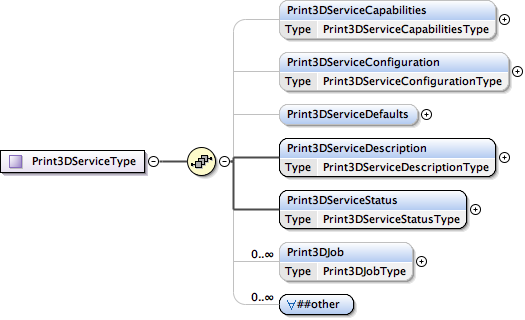 Figure  - Print3DServiceType SchemaPrint3DServiceCapabilitiesThis Element contains the supported and "ready" values for each of the Job Ticket elements. Ready values are those that the Printer can use without operator intervention.Print3DServiceConfigurationThis Element contains information about the Printer sub-units.Print3DServiceDefaultsThis Element contains the default Job Ticket values for the Printer.Print3DServiceDescriptionThis Element contains descriptive values for the Printer, including its name and owner.Print3DServiceStatusThis Element contains state values for the Printer.Print3DJobThis Element contains the list of active and previously completed 3D print Jobs.Print3DJobTypeFigure 2 shows the "Print3DJobType" type which describes an instance of the abstract 3D print Job and contains the Job Receipt, Job Ticket, Job status, and Documents list.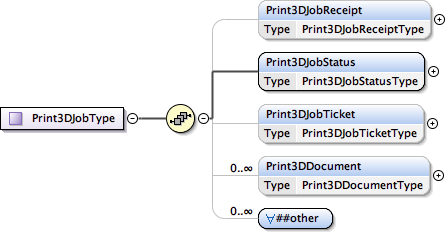 Figure  - Print3DJobType SchemaPrint3DJobReceiptThis Element contains the Job Receipt for a completed Job.Print3DJobStatusThis Element contains the Job status information.Print3DJobTicketThis Element contains the Job Ticket for the Job.Print3DDocumentThis Element contains the list of Documents associated with the Job.Print3DJobTicketTypeFigure 3 shows the "Print3DJobTicketType" type which contains the Job name and processing intent.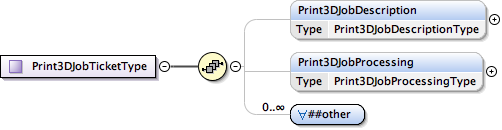 Figure  - Print3DJobTicketType SchemaPrint3DJobDescriptionThis Element contains the Job name and any billing information that was supplied.Print3DJobProcessingThis Element contains the Job processing intent, including the list of materials to use, required print accuracy, and so forth. Internationalization ConsiderationsFor interoperability and basic support for multiple languages, conforming implementations support:The Universal Character Set (UCS) Transformation Format -- 8 bit (UTF-8) [STD63] encoding of Unicode [UNICODE] [ISO10646]; andThe Unicode Format for Network Interchange [RFC5198] which requires transmission of well-formed UTF-8 strings and recommends transmission of normalized UTF-8 strings in Normalization Form C (NFC) [UAX15].Unicode NFC is defined as the result of performing Canonical Decomposition (into base characters and combining marks) followed by Canonical Composition (into canonical composed characters wherever Unicode has assigned them).Security ConsiderationsThe security considerations for this document are the same as those described in the IPP 3D Printing Extensions v1.0 (3D) [PWG5100.21].References[3MF]	"3D Manufacturing Format Core Specification & Reference Guide v1.1", http://www.3mf.io/specification[ECMA363]	"Universal 3D File Format", ECMA-363[IPPREGISTRY]	"ISTO-PWG IPP Registry Repository", https://github.com/istopwg/ippregistry[ISO10646]	"Information technology -- Universal Coded Character Set (UCS)", ISO/IEC 10646:2014[ISO14739]	"Document management -- 3D use of Product Representation Compact (PRC) format -- Part 1: PRC 10001", ISO 14739-1:2014[ISO32000]	"Document management — Portable document format — Part 1: PDF 1.7", ISO 32000-1:2008[PWG5100.21]	M. Sweet, "IPP 3D Printing Extensions v1.0 (3D)", PWG 5100.21-2017, http://ftp.pwg.org/pub/pwg/candidates/cs-ipp3d10-20170210-5100.21.pdf[PWG5108.07]	P. Zehler, "PWG Print Job Ticket and Associated Capabilities Version 1.0 (PJT)", PWG 5108.07-2012, http://ftp.pwg.org/pub/pwg/candidates/cs-sm20-pjt10-20120801-5108.07.pdf[RFC5198]	J. Klensin, M. Padlipsky, "Unicode Format for Network Interchange", RFC 5198, March 2008, http://tools.ietf.org/html/rfc5198[RFC8011]	M. Sweet, I. McDonald, "Internet Printing Protocol/1.1: Model and Semantics", RFC 8011, January 2017, http://tools.ietf.org/html/rfc8011[SCHEMA]	"PWG Print3D Schema", http://ftp.pwg.org/pub/pwg/sm3/schemas/smpjt3d10-20170420.zip[STD63]	F. Yergeau, "UTF-8, a transformation format of ISO 10646", RFC 3629/STD 63, November 2003, http://tools.ietf.org/html/rfc3629[UAX15]	Unicode Consortium, “Normalization Forms”, UAX#15, June 2014, 
http://www.unicode.org/reports/tr15/tr15-41.html[UNICODE]	Unicode Consortium, "Unicode Standard", Version 10.0.0, June 2017, 
http://www.unicode.org/versions/Unicode10.0.0/[XSD11-1]	"W3C XML Schema Definition Language (XSD) 1.1 Part 1: Structures", April 2012, https://www.w3.org/TR/2012/REC-xmlschema11-1-20120405/[XSD11-2]	"W3C XML Schema Definition Language (XSD) 1.1 Part 2: Datatypes", April 2012, https://www.w3.org/TR/2012/REC-xmlschema11-2-20120405/Author's AddressPrimary author:Michael SweetApple Inc.1 Infinite LoopMS 111-HOMCCupertino, CA 95014msweet@apple.comAdditional contributors:Ira McDonald (High North)Paul Tykodi (TCS)William Wagner (TIC)Peter Zehler (Xerox)Sample Print3DJobTicketThe following 3D print job ticket specifies four copies of an object printed with two materials - blue PLA for the object and a dissolvable PLA for the supports - at normal quality with supports and rafts:<?xml version="1.0" encoding="UTF-8"?> <pwg:Print3DJobTicket xsi:schemaLocation="Print3DService.xsd"  xmlns:pwg="http://www.pwg.org/schemas/smpjt3d10"  xmlns:xsi="http://www.w3.org/2001/XMLSchema-instance">  <pwg:Print3DJobProcessing>    <pwg:Copies>4</pwg:Copies>    <pwg:MaterialsCol>      <pwg:MaterialColor>blue</pwg:MaterialColor>      <pwg:MaterialPurpose>InFill</pwg:MaterialPurpose>      <pwg:MaterialPurpose>Shell</pwg:MaterialPurpose>      <pwg:MaterialType>pla</pwg:MaterialPurpose>    </pwg:MaterialsCol>    <pwg:MaterialsCol>      <pwg:MaterialPurpose>Base</pwg:MaterialPurpose>      <pwg:MaterialPurpose>Support</pwg:MaterialPurpose>      <pwg:MaterialType>pva-dissolvable</pwg:MaterialPurpose>    </pwg:MaterialsCol>    <pwg:PlatformTemperature>60</pwg:PlatformTemperature>    <pwg:PrintBase>Raft</pwg:PrintBase>    <pwg:PrintSupports>Material</pwg:PrintSupports>    <pwg:Quality>Normal</pwg:Quality>  </pwg:Print3DJobProcessing>  <pwg:Print3DJobDescription>    <pwg:DocumentMetadata>creator=Jane Doe</pwg:DocumentMetadata>    <pwg:DocumentMetadata>date=2017-03-27T12:34:56Z</pwg:DocumentMetadata>    <pwg:JobName>Sample 3D Print Job</pwg:JobName>  </pwg:Print3DJobDescription></pwg:Print3DJobTicket>Sample Print3DServiceCapabilitiesThe following 3D print service capabilities describe a printer that supports up to two materials simultaneously and has blue PLA and dissolvable PLA loaded:<?xml version="1.0" encoding="UTF-8"?> <pwg:Print3DServiceCapabilities xsi:schemaLocation="Print3DService.xsd"  xmlns:pwg="http://www.pwg.org/schemas/smpjt3d10"  xmlns:xsi="http://www.w3.org/2001/XMLSchema-instance">  <!-- Support millimeters and nanometers for accuracy -->  <pwg:AccuracyUnitsSupported>Mm</pwg:AccuracyUnitsSupported>  <pwg:AccuracyUnitsSupported>Nm</pwg:AccuracyUnitsSupported>  <!-- Support 1 to 999 copies -->  <pwg:CopiesSupported>    <pwg:LowerBound>1</pwg:LowerBound>    <pwg:UpperBound>999</pwg:UpperBound>  </pwg:CopiesSupported>  <!-- Support 3MF and STL -->  <pwg:DocumentFormatSupported>model/3mf</pwg:DocumentFormatSupported>  <pwg:DocumentFormatSupported>application/sla</pwg:DocumentFormatSupported>  <!-- Material amounts in grams -->  <pwg:MaterialAmountUnitsSupported>G</pwg:MaterialAmountUnitsSupported>  <!-- 2.85mm filaments -->  <pwg:MaterialDiameterSupported>    <pwg:LowerBound>2850000</pwg:LowerBound>    <pwg:UpperBound>2850000</pwg:UpperBound>  </pwg:MaterialDiameterSupported>  <!-- Supported purposes -->  <pwg:MaterialPurposeSupported>All</pwg:MaterialPurposeSupported>  <pwg:MaterialPurposeSupported>Base</pwg:MaterialPurposeSupported>  <pwg:MaterialPurposeSupported>InFill</pwg:MaterialPurposeSupported>  <pwg:MaterialPurposeSupported>Shell</pwg:MaterialPurposeSupported>  <pwg:MaterialPurposeSupported>Support</pwg:MaterialPurposeSupported>  <!-- Supported rates -->  <pwg:MaterialRateSupported>    <pwg:LowerBound>1</pwg:LowerBound>    <pwg:UpperBound>250</pwg:UpperBound>  </pwg:MaterialRateSupported>  <pwg:MaterialRateUnitsSupported>Ml_second    </pwg:MaterialRateUnitsSupported>  <!-- Shell thickness -->  <pwg:MaterialShellThicknessSupported>    <pwg:LowerBound>0</pwg:LowerBound>    <pwg:UpperBound>4000000</pwg:UpperBound>  </pwg:MaterialShellThicknessSupported>  <!-- Temperatures -->  <pwg:MaterialTemperatureSupported>    <pwg:LowerBound>180</pwg:LowerBound>    <pwg:UpperBound>260</pwg:UpperBound>  </pwg:MaterialTemperatureSupported>  <!-- Supported types -->  <pwg:MaterialTypeSupported>nylon</pwg:MaterialTypeSupported>  <pwg:MaterialTypeSupported>pet</pwg:MaterialTypeSupported>  <pwg:MaterialTypeSupported>pla</pwg:MaterialTypeSupported>  <pwg:MaterialTypeSupported>pla-conductive</pwg:MaterialTypeSupported>  <pwg:MaterialTypeSupported>pla-stone</pwg:MaterialTypeSupported>  <pwg:MaterialTypeSupported>pla-wood</pwg:MaterialTypeSupported>  <pwg:MaterialTypeSupported>pva-dissolvable</pwg:MaterialTypeSupported>  <!-- Support Blue, Orange, and Red PLA, and Dissolvable PVA -->  <pwg:MaterialsColDatabase>    <pwg:MaterialColor>blue</pwg:MaterialColor>    <pwg:MaterialDiameter>2850000</pwg:MaterialDiameter>    <pwg:MaterialKey>pla-blue</pwg:MaterialKey>    <pwg:MaterialName>Blue PLA</pwg:MaterialName>    <pwg:MaterialPurpose>All</pwg:MaterialPurpose>    <pwg:MaterialTemperature>      <pwg:LowerBound>210</pwg:LowerBound>      <pwg:UpperBound>235</pwg:UpperBound>    </pwg:MaterialTemperature>    <pwg:MaterialType>pla</pwg:MaterialPurpose>  </pwg:MaterialsColDatabase>  <pwg:MaterialsColDatabase>    <pwg:MaterialColor>orange</pwg:MaterialColor>    <pwg:MaterialDiameter>2850000</pwg:MaterialDiameter>    <pwg:MaterialKey>pla-orange</pwg:MaterialKey>    <pwg:MaterialName>Orange PLA</pwg:MaterialName>    <pwg:MaterialPurpose>All</pwg:MaterialPurpose>    <pwg:MaterialTemperature>      <pwg:LowerBound>210</pwg:LowerBound>      <pwg:UpperBound>235</pwg:UpperBound>    </pwg:MaterialTemperature>    <pwg:MaterialType>pla</pwg:MaterialPurpose>  </pwg:MaterialsColDatabase>  <pwg:MaterialsColDatabase>    <pwg:MaterialColor>red</pwg:MaterialColor>    <pwg:MaterialDiameter>2850000</pwg:MaterialDiameter>    <pwg:MaterialKey>pla-red</pwg:MaterialKey>    <pwg:MaterialName>Red PLA</pwg:MaterialName>    <pwg:MaterialPurpose>All</pwg:MaterialPurpose>    <pwg:MaterialTemperature>      <pwg:LowerBound>210</pwg:LowerBound>      <pwg:UpperBound>235</pwg:UpperBound>    </pwg:MaterialTemperature>    <pwg:MaterialType>pla</pwg:MaterialPurpose>  </pwg:MaterialsColDatabase>  <pwg:MaterialsColDatabase>    <pwg:MaterialColor>clear-white</pwg:MaterialColor>    <pwg:MaterialDiameter>2850000</pwg:MaterialDiameter>    <pwg:MaterialKey>pva-dissolvable</pwg:MaterialKey>    <pwg:MaterialName>Dissolvable PVA</pwg:MaterialName>    <pwg:MaterialPurpose>All</pwg:MaterialPurpose>    <pwg:MaterialType>pva-dissolvable</pwg:MaterialPurpose>  </pwg:MaterialsColDatabase>  <!-- Red PLA and Dissolvable PVA are loaded -->  <pwg:MaterialsColReady>    <pwg:MaterialColor>red</pwg:MaterialColor>    <pwg:MaterialDiameter>2850000</pwg:MaterialDiameter>    <pwg:MaterialKey>pla-red</pwg:MaterialKey>    <pwg:MaterialName>Red PLA</pwg:MaterialName>    <pwg:MaterialPurpose>All</pwg:MaterialPurpose>    <pwg:MaterialTemperature>      <pwg:LowerBound>210</pwg:LowerBound>      <pwg:UpperBound>235</pwg:UpperBound>    </pwg:MaterialTemperature>    <pwg:MaterialType>pla</pwg:MaterialPurpose>  </pwg:MaterialsColReady>  <pwg:MaterialsColReady>    <pwg:MaterialColor>clear-white</pwg:MaterialColor>    <pwg:MaterialDiameter>2850000</pwg:MaterialDiameter>    <pwg:MaterialKey>pva-dissolvable</pwg:MaterialKey>    <pwg:MaterialName>Dissolvable PVA</pwg:MaterialName>    <pwg:MaterialPurpose>All</pwg:MaterialPurpose>    <pwg:MaterialType>pva-dissolvable</pwg:MaterialPurpose>  </pwg:MaterialsColReady>  <!-- Maximum number of materials per job -->  <pwg:MaxMaterialsColSupported>2</pwg:MaxMaterialsColSupported>  <!-- Supported platform temperatures -->  <pwg:PlatformTemperatureSupported>    <pwg:LowerBound>40</pwg:LowerBound>    <pwg:UpperBound>100</pwg:UpperBound>  </pwg:PlatformTemperatureSupported>  <!-- Brims, Rafts, and Skirts are supported -->  <pwg:PrintBaseSupported>Brim</pwg:PrintBaseSupported>  <pwg:PrintBaseSupported>None</pwg:PrintBaseSupported>  <pwg:PrintBaseSupported>Raft</pwg:PrintBaseSupported>  <pwg:PrintBaseSupported>Skirt</pwg:PrintBaseSupported>  <!-- Supported supports -->  <pwg:PrintSupportsSupported>Material</pwg:PrintSupportsSupported>  <pwg:PrintSupportsSupported>None</pwg:PrintSupportsSupported>  <pwg:PrintSupportsSupported>Standard</pwg:PrintSupportsSupported>  <!-- Supported qualities -->  <pwg:QualitySupported>Draft</pwg:QualitySupported>  <pwg:QualitySupported>High</pwg:QualitySupported>  <pwg:QualitySupported>Normal</pwg:QualitySupported></pwg:Print3DServiceCapabilities>IPP MappingThe mapping of the IPP 3D Printing Extensions to the PWG 3D Print Job Ticket and Associated Capabilities follows the mapping defined in section 21 of the PWG Print Job Ticket and Associated Capabilities Version 1.0 [PWG5108.07].In addition:Similar to the handling of "media-color" and "media-type", IPP "material-color" and "material-type" keyword values are preserved (hyphenated lowercase) instead of converting them to TitleCase; andIPP attributes using the 1setOf syntax are mapped to unbounded elements instead of an element containing an unbounded sequence.